Наименование спортивного объекта: Площадка для пляжного волейболаАдрес места расположения спортивного  объекта: пгт. Карымское  ул. Ленинградская 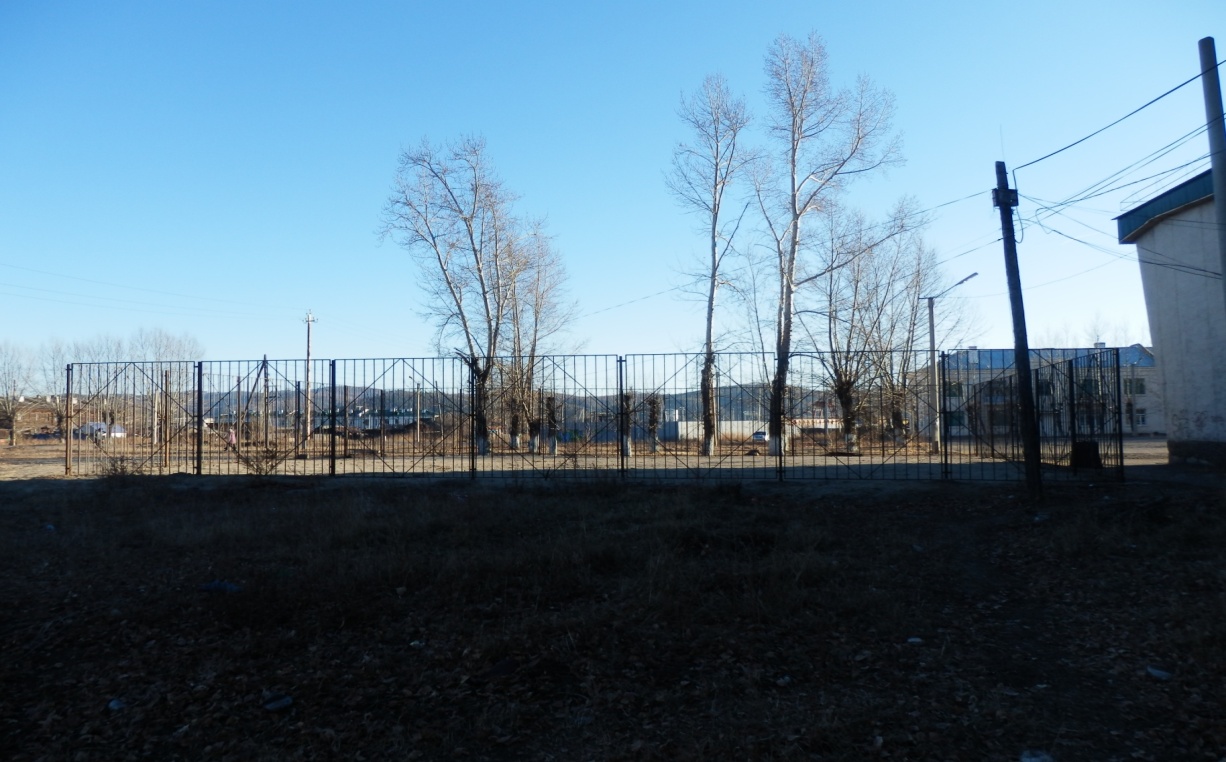 Форма собственности: МуниципальнаяСобственник (правообладатель)Не установленГод и месяц ввода в эксплуатацию: 2014Реконструкция, капитальный ремонт : нетЕдиновременная пропускная способность: 12Технические характеристики спортивной составляющей объекта: длинна 24 м. ширина 12  м. площадь 288   кв.м.Состояние объекта: удовлетворительное.Включение во Всероссийский реестр объектов спорта (дата включения): нетКадастровый номер: нет Наличие ме6дицинского кабинета: нетНаличие паспорта безопасности: нет Категория объекта: нет Культивируемые виды спорта:  пляжный волейболДоступная среда: Дата заполнения, обновления: 2014